Publicado en Barcelona el 27/10/2016 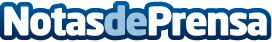 Premio 'Dona TIC 2016', convocado por el 12x12 de la Generalitat de Catalunya y Tertulia DigitalEl 12×12 Congress, organizado por Tertulia Digital y la estrategia Smartcat de la Generalitat de Catalunya, acogerá el próximo 15 de diciembre la segunda edición de los 'Premis Dona TIC', con la colaboración del Observatorio Mujer, Empresa y Economía. El objetivo de los premios es reconocer y poner en valor el papel fundamental de las mujeres en el mundo profesional, empresarial y académico a las TIC. Además, se quiere trabajar para que haya más presencia femenina en carreras tecnológicas e ingenieríasDatos de contacto:Tomás Cascante669746623Nota de prensa publicada en: https://www.notasdeprensa.es/premio-dona-tic-2016-convocado-por-el-12x12-de Categorias: Telecomunicaciones Sociedad Cataluña Emprendedores Eventos E-Commerce Premios Otros Servicios http://www.notasdeprensa.es